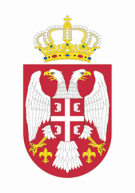  Република Србија     Национални савет за културу					          Београд, Влајковићева 3            Броj:06-00-1/2015-01            Датум: 4. март 2015.              		ДСЗ А П И С Н И КСА 37.  РЕДОВНЕ СЕДНИЦЕ НАЦИОНАЛНОГ САВЕТА ЗА КУЛТУРУ КОЈА ЈЕ ОДРЖАНА 4. МАРТА2015. ГОДИНЕ	Састављен дана 4.марта2015. године,  у згради Народне скупштине Републике Србије, Београд, Краља Милана број 14, у Плавом салону, на Тридесетседмој редовној седници Националног савета за културу (у даљем тексту: Савет).	      Започето у 12.15 часова.		Присутни:	1.    Милета Продановић, председник Савета	2.    Егон Савин, заменик председника 	3.    Весна Ињац Малбаша, члан	4.    Душан Оташевић, члан	5.    Миро Вуксановић, члан6.    Душко Паунковић, члан7.    Карољ Вичек, члан8.    Ивана Стефановић, члан	 9.Слободан Вујовић, члан	10. Милица Тодоровић, члан	11. Дејан Стојановић, секретар	      Свој изостанак са данашње седнице оправдали су чланови: Мирослав  Могоровић, Душан Ковачевић, Марина Нешковић, Александар Денић, Жарко Драгојевић и Горан Паскаљевић.		Милета Продановић, председник Савета, поздравља присутне чланове иобавештава да се данашња седница тонски снима, а да ће транскрипт бити достављен члановима Савета.			Председникпредлаже за данашњу седницу следећиДНЕВНИ РЕД1. Усвајање записника са Тридесетшесте редовне седнице Савета;2. Остваривање закључака са претходне седнице;3. Музичкаделатност у Србији данас;            4.Дописи упућени Савету;	5. Питања и предлози.Предлог Дневног реда је једногласно усвојен.Тачка 1.		Ивана Стефановић је имала примедбу у вези једне реченице која је нејасна у целокупном контексту,  да се не стиче јасан разлог због ког је  то речено јер микрофон није ухватио вербалну и невербалну комуниукацију, па имајући у виду да то ништа не мења у дискусији предлаже да се она избрише. Записник са предложеном изменом је једногласно усвојен.	Након гласања Савет је донеоЗАКЉУЧАК	Усваја се Записник с Tридесетшесте редовне седнице Савета, одржане 4. фебруара 2015. године.	Миро Вуксановић је поводом Записника указао да је усвојен текст саопштења за јавност који је постављен на сајт Савета. Неки медији су објавили два саопштења, са седнице Савета, указао да такав обичај није био раније, и мишљења је да то за Савет није добро, да то наноси штету Савету, па и ономе ко се тамо помиње јер то што се у медијима помиње нити стоји у саопштењу нити стоји у нашем записнику и упутио молбу да се то више не дешава. На крају излагања је упутио молбу да целокупно излагање буде унето у Записник.	Председник је затражио да се појасни на шта се конкретно примедба односи.	Секретар је чланове Савета упознао са питањима, везаним за избор председника, која су упућена служби за односе са јавнишћу министарства. 	Миро Вуксановић је рекао, појашњавајући своје излагање,  да је главна вест била да је Милета Продановић изабранзапредседникаСавета а да је Миро Вуксановић поднео оставку и да су га новинари после тога звали за коментар што му је лично донело пуно нелагодности.	Председник је констатовао да ће све изнето остати у записнику. Истакао је да је у својим изјавама медијима јавност обавестио да је ово једно редовно стање, да је то  договор између чланова Савета да се након неког периода изврши ротација председавајућег.Тачка 2.	Председник Савета је упознао чланове са својим активностима које је имао у протеклих месец дана уз напомену да је његов утисак да новинари немају праву представу о раду и улози Савета. У фебруару месецу су гостовања била у следећим медијима:	10.2 Културни дневник на РТС-у	11.2  Интервју Танјугу	18.2 Гостовање уживо у емисији на кабловској телевизијиН1 	После тога се јавио министар и договорен је састанак у наредном периоду.	Радио београд у емисији „Седмица” -  разговор је трајао сат времена.	25.2. Српски ПЕН га је позвао да заједно посете Министарство културе и информисања. У Министарству их је примила Ана Вучетић која је примила к знању све изнете проблеме.На излазу се сусрео са министром који га је позвао да се врати  на кратки састанак. Министар је питао која су то три приоритета Савета у наредном периоду и добио одговор  да је шестомесечни програм рада Савета усвојен, након чега је похвалио тему култура у медијима. У току разговора поновљен је разговор о теми која је изазвала  неспоразум а везана је за јавне набавке, при чему  је  Савет окривљен да је саопштењем  покварио договор министра Тасовца и министра Крстића у вези јавних набавки. Са неким предложеним активностима се сложио али је истакао да су национална признања  црвена линија и да о томе нема местаразговору.Говорио је и освојим плановима. Као пример модела града на које ће бити фокусирана пажња министарства је наведенЗрењанин у коме се одваја 8% за културу и 3% за медије, што је више од свих просека у Европи и да жели да децентрализацију изведеса три или четири модела како би се та мрежа ширила.Обостарно је изражена нада да ће сарадња бити боља и лични утисак председника је да и даље није јасно каква је улога Савета.	Слободан Вујовић је изрекао коментар да министар има пуно грехова и неурађених ствари, нарочито према Савету, кога ниподаштава на један перфидан начин,и да је потребно сагледати резултате његовог рада. Прво обећање је поред укидања накнаде и рад на доношењу Стратегијеразвоја културе. Стратегија још није усвојена а урађен је нови предлог закона о јавном интересу у култури. Обавестио је присутне да се у удружењу књижевника редовно одржава трибина са темом„Ко убија културу у Србији”. Одржане су три трибине на којима је учешће узео приличан број говорника из различитих области културе и уметности. Трибина се оджава сваког уторка и крајњи циљ је организација великог сабора културе на нивоу Србије што је подржано и од стране уметничких удружења у култури. На одржаним трибинама су подржани ставови Савета. Све то води  захтеву за смену министра културе. Доста говори и његов однос премаљудима из ПЕН центра којима је као саговорника оставио Ану Вучетић, даму за све, и отишао на дружење са Тонијем Блером. Све што ради почиње да личи на кич. Дигитални часовници, беле рукавице на изложби у Зрењанину, и чланак  у новинама да ће га неко ошишати, да је то разлог да му се додели обезбеђење за очување културног добра - његове фризуре. Још се не зна где је завршио Нацрт закона о култури. Министар користи у свом излагању термин националне пензије а не национална признања која је умањио да би се додворио премијеру. Став је да се мора скренути пажња и да се министар пита јавно шта је са Стратегијом и да се тек након њеног усвајања закони доносе у складу са њом.	Председник је пренео присутнима да је у разговору са министром поставио питање везано за Стратегију, да је добио одговор да је министар погледао текст који је урађен, да је згранут текстом и да му у овом тренутку то није приритет. На питање у којој фази се налази Нацрт закона о изменама и допунама Закона о култури   добијен је одговор да су у текст инкорпориране одређене сугестије које су изнете на јавном слушању, да је текст преведен на енглески језик и упућен у Брисел. 	Слободан Вујовић је изразио сумњу да је текст упућен у Бриселу и да то није потребно.	Председник је обавестио чланове томе да је имао краћи сусрет са делегацијом Савета Европе и да их је обавестио о томе какав статус има Национални савет за културу. 	Миро Вуксановић је констатовао да је пропуст што министар није позван на данашњи састанак и указао да је пракса позивања на састанке добра јер ће изостанак министра са седница Савета указати на његов однос према Савету. 	Председник је предложио да се преформулише позив од следећег састанка.	Ивана Стефановић је истакла да није потребна  преформиулација писма, и сматра да је пропуст што министар није позван прво због свог професионалног опредељења, јер је музичар, и да због тога нема разлога да се коментарише однос министарства према Савету.Сматра да је пропуст што није упућен позив.	Душко Паунковић се осврнуо на активности председника указујући да је њима Савет учинио видљивим у медијима и указује да у њима није речено шта су ставови Савета а изнети су лични ставови. Прва примедба је изјава председника да смо ми  мање-више волонтерски изнели мандат и да је то у реду. Чланови нису никад сагласни са чињеницом да раде без накнаде за свој рад и да изјава није у складу са ставом Савета. Друга примедба је да председник каже да су очекивања уметника  велика а дасе могућности државе смањују. Више пута покренута је иницијатива за решавање статуса самосталних уметника јер се све своди на уплату минималних доприноса по минималној основици и отпису дуговања.Ово је у супротности са досадашнии радом и залагањем Савета у протеклом периоду.	Председник  је указао да се својом формулацијом „мислим” јасно  изјаснио даје то његово лично мишљење и да је трогодишња борба доласком министра пала у воду.У вези друге примедбе је истакао да се ради осубјективном увиду, да је то изнео  из угла свог удружења и да ће се борити за договорени минимум. Мишљење је да су удружења јако различита и да се мора наћи конзенсус за одбрану положаја слободних уметника и да цела област захтева потпуну реформу.	Весна Ињац Малбаша се сложила  са Душком и истакла да је ипак  требало дати изјаву у складу са ставовима Савета. Није у реду да један Савет ради волонтерски а други савети да буду плаћени. Поменула је да је Стратегија од великог значаја и да сумња да  је министар прочитао текст Стратегије и да се он не може  са постојећим капацитетима изборити са текстом Стратегије алинаглашава да је то законска обавеза ресорног министра. Указала је на  намеру да закон добије други назив али је подсетила присутне да се  изменама и допунама не може мењати име основног законског текста. Још се осврнула на изјаву да је договор у вези Закона о јавним набавкама пропао због саопштења Савета, да је таква изјава недозвољена и подсетила да је господин Тасовацјако критиковао тај закон док је био директор филхармоније. Саопштење Савета је требало да буде јак аргумент у разговорима са министром Лазаром Крстићем.	Ивана Стефановић предлаже да се на некој следећој седници обради Стратегија културе Града Зрењанина и да се извести Савет. Предлаже да један од тачака будућег дневног реда буде обрађена и тема „Шта су удружења данас” због великих сумњи у удружења и да је потребно разменити мишљења на седници.	Душко Паунковић подржава предлог да то буде тема.Тачка 3.	Председник је констатовао да су чланови Савета  добили текст Анализа музичке делатности у Србијиданас и замолио Ивану Стефановић да у кратким цртама још једном  представи текст.	Ивана Стефановић је истакла да су конкурси у установама културе у току, да се цео рад свео на једног члана Савета и да је сматрала да почетни предлог може она да уради. Изнела је неколико уводних и закључних ствари те јепрочитала те делове из текста анализе.	Слободан Вујовић је предложио да се изнесе још детаља везаних за стање у Југоконцерту.	Ивана Стефановић је обавестила да је Југоконцерт угашен због великог дуга, да је  замењен организацијом чији је скраћени назив ЦЕБЕФ која је у упојединачним случајевима  успела да се укључи у организовање концерта.и запослене претворила у сваштаре. Прочитани су закључци.	Карољ Вичек критикује што нема присуства представника  министарства и  других институција и да има утисак да се говори зидовима. Да није представник мањине поднео би оставку јер нема видљивих резултата након свих ових разговора. Похвалио је Анализу као студиозну и прецизну. Похвалио оперу Српског народног позоришта – Милева Ајнштајн и рекао да се припрема и дечја опера. Упознао је присутне да не постоји директор опере по Статуту. Предложио да се на следећу седницу позове министар и новинари.	Ивана Стефановић се захвалила на изнетим речима и рекла да се Српско народно позориште није одазвало на позив за давање података али да ће се текст употпунити са изнетим чињеницама.	Егон Савин је похвалио Анализу као тачну, језгровиту, и указао да СНП-у недостаје новац за инструменте, да су упркос томе запослили још људи у администрацији, да број запослених достиже цифру хиљаду а да половина од њих не иде ни на представе. Узнемирујући је списак композитора који су отишли из земље, да га треба  проширити са инструименталистима и солистима који су отишли и упознати министра да то треба да буде основ за доношење Стратегије.	Весна Ињац Малбаша сезахвалила Ивани Стефановић на исцрпном документу. Приметила је да су 2012. урађене две краће анализе на исту тему и да јој се чини да у музици ништа није унапређено. Брине је мали проценат домаћих композитора и солиста на домаћој сцени, да они више наступају у иностранству и да је то недопустиво. Разговарало се и о Закону о извођачким делатностима и о заступљености музике у медијима. Најмањи проценат се односио на музику у заступљености  у медијима.	Милица Тодоровић је изнела пар информација о стању у Нишу, да  30% музичара ради са својим инструментима и да треба додати пар реченица о средствима за рад која се не обнављају и пар реченица о условима рада. Опера  у Нишу је тек у повоју.	Миро Вуксановић је изразио захвалност и признање за израђени текст, предложио одређене измене и да се измењени текст објави на сајту Савета а да предложени закључци буду саопштење са данашње седнице.	Душан Оташевић је похвалио  исцрпан текст као и да ће допуне допринети да текст буде што бољи. Сагласио се да ништа није урађено у музици.	Ивана Стефановић је са захвалношћу примила предлоге и да се у везиситуације у медијима  плашила де ће прогутати цео текст и да о томе буде речи само у закључцима.	Весна Ињац Малбаша се слаже са да се анализа допуни сугестијама и да се стави на сајт али јој недостаје копча ка министарсву и шта се њима шаље као порука са ове седнице. Предлаже да се министарство пита шта је са иницијативом за оснивање центра за музику.	Председник је предложио да се упути уз пропратно писмо да је покренута иницијатива пре три године и да нема повратне ифнромације	Слободан Вујовић је похвалио анализу и недостаје му адреса коме слати и предлаже да у закључцима треба констатовати да се министартство активније ангажује на реализацији ових закључака. Изнео као критику у вези организовања музичке трибине, која ове године није финансирана, и рекао да се већина фестивала одржава на основу ентузијазма појединаца (фестивал харфе, чембала итд).Комисије не сагледавају реалне потребе кад је у питању овај вид уметности. Предложио да се именују и манифестације од националног значаја.	Након дискусије Савет доносиЗАКЉУЧКЕ	1. Савет је на редовној седници одржаној 4. марта 2015. године   као централну тему имао расправу о Музичкој делатности у Србијиданас на основу анализе коју је сачинила чланица Савета Ивана Стефановић и усвојила следеће закључке у вези са тим:Стање у музичкој уметности у погледу концертног живота, услова стваралаштва и образовања није на задовољавајућем нивоу. Из наведених примера произилази непријатан закључак да музика непрекидно остаје у ”свом дворишту” и да јој недостаје друштвени амбијент, промоцијаиафирмација Простор за промоцију и афирмацију уметничке музике у медијима, како електронским тако и писаним, недовољан је и рестриктиван. Чињеница да се у пољу музике појављују нова имена, оснивају нови ансамбли и стварају нова дела, говори о ентузијазму група и појединаца више него о систематској подршци друштва.   Домаћи ауториизпрошлостикаоисавремени композиторинисуприоритеткултурнеполитике у Републици Србији.Маркетинг уметничких тела и дела заменио је озбиљан, дуготрајан рад на квалитету. Музика се све више банализује и естрадизује. Све више је ”лаких нота” а музика се све више представља као ”забавна” и онда када то није. Музичка уметност је широком делу публике финансијски недовољно доступна.Музика нема наменски грађену салу. У мањим местима, често нема ни клавир. У круговима струке влада осећај да је музика потцењена, недовољно валоризована и запуштена. Области посебног занемаривања су баштина и домаћа савремена музика, управо оно што је стратешки потенцијал једне културе и једне земље. Музика говори универзалним језиком и није локална. Та огромна комуникацијска предност музике није искоришћена јер је мобилност уметника и дела веома ниска. Ова анализа Савета упућује се Министарству културе и биће у целини објављена на сајту НСК. Савет позива Министарство да се активно укључи у решавање изнетих проблема. 2. Априлска седница Националног савета за културу биће посвећена Архивској делатности у Србији данас у светлу доношења закона из ове области.3. Национални савет за културу, још једном, изражава незадовољство што, и поред тога што је то законска обавеза, Министарство културе и информисања још није израдило текст Стратегије развоја културе у Републици Србији и изразило спремност да учествује и да допринос при изради поменутог документа.Тачка 4.	Председник је прочитао писмо које је упутио сликар и констатовао да дописом ништа не тражи.	Други допис, који је упутила Нела Мићовић, директорка Завода за заштиту споменика Града Београда, је озбиљнији и штета је што Марина Нешковић није присутна. Сви чланови ће добити допис одмах након данашњег састанка. Указује да  је то била тема разговора са министром. Реч је о Закону о планирању и изградњи. Предлаже да се упути молба  Марини Нешковић да достави коментаре.	Весна Ињац Малбаша је подсетила присутне да је на једној од раније одржаних седница пропуштено да се прокоментарише тај документ, да је заборављено да се о томе расправља и да се закаснило са коментарима. 	Председник је предложио да се о овоме расправља на следећој седници.	Миро Вуксановић је предложио да се уопшти тема у складу са досадашњом праском. Предложио да допис не буде тачка дневног реда већ да буде шира тема па у оквиру ње обрадити и допис.Тачка 5.	За следећи састанак је предложен следећи Дневни ред:	1. Усвајање записника са 37. редовне седницеСавета	2. Остваривање закључака	3. Архивска делатност у Србији данас	4. Дописи	5. Питања и предлози	Састанак ће се одржати 8 априла 2015. године у 12,00 часова.	Миро Вуксановић је предложио да треба на време покренути питање предлагања чланова Савета и да секретар припреми информацију кад је било именовање чланова и кад је потребно обавестити Народну скупштину ради спровођења процедуре.Седница је завршена у 14.15 часова.                                          						Записничар:                                                                          Председник:                        Дејан Стојановић			                                   Милета Продановић